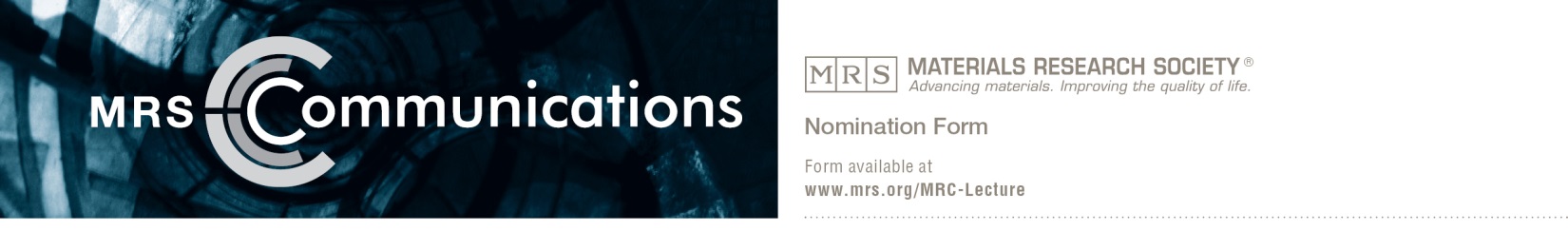 Nomination Summary Form				Submission Date      New 	Update	(dd/mm/year)  Deadline January 19, 2019   Nominated Paper			MRS Communications Issue Date of Publication			Title, authors			(dd/mm/year OR volume/issue number)	            Nominator(Name, affiliation, address, phone/fax/email)    Proposed Citation   (< 40 words) (Summarize the advances in materials research upon which the nomination is based.)                  Supporting Statement(maximum 250 words) (Summarize how the paper advances and impacts the field of materials science – may be attached separately.)                  